MODULO INTOLLERANZE/ALLERGIE – AUTORIZZAZIONE LIBERATORIA da restituire a scuola al docente Lucia Frassica entro e non oltre 08/04/2024I sottoscritti, Sig……………………………………………………e Sig.ra………………………………..……………………genitori  dell’alunno/a ………………………………………………………………………………........................................... frequentante  nel corrente anno scolastico la classe ……. sez. ……….. della Scuola………………………….…...……………………  DICHIARANO  che il proprio/a figlio/a non presenta nessuna forma di allergia e/o intolleranza alimentare;  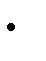  che il proprio/a figlio/a presenta la/le seguente/i allergia/e e/o intolleranza/e alimentare/i (indicare in stampatello nello spazio sottostante la/e allergia/e e in caso di cibi intolleranti, specificare ciò che si può mangiare in alternativa):  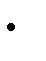 ……………………………………………………………………………………………………………………………….………………………  ………………………………………………………………………………………………………………………………….……………………  ……………………………………………………………………………………………………….………………………………………………  ………………………………………………………………………………………………………………………….……………………………   di aver preso visione della circolare N._____ Prot.n. ________________________ del ___/_____/2024.  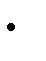                                                                                    □ autorizzano □ non autorizzano Codesta Istituzione a far consumare alimenti, nell’ occasione prevista, sempre in ottemperanza alle norme vigenti in tema di sicurezza alimentare e previa verifica di fattibilità.                                                                               Firma di entrambi i genitori  ____________________________________  SCHEDA PRODOTTI: